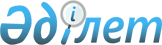 Қостанай облысы Әулиекөл аудандық мәслихатының 2017 жылғы 29 қарашадағы № 152 "Сот шешімімен коммуналдық меншікке түскен болып танылған иесіз қалдықтарды басқару қағидаларын бекіту туралы" шешімінің күші жойылды деп тану туралыҚостанай облысы Әулиекөл ауданы мәслихатының 2021 жылғы 3 қыркүйектегі № 57 шешімі. Қазақстан Республикасының Әділет министрлігінде 2021 жылғы 17 қыркүйекте № 24391 болып тіркелді
      "Құқықтық актілер туралы" Қазақстан Республикасының Заңына сәйкес Қостанай облысы Әулиекөл аудандық мәслихаты ШЕШТІ:
      1. Қостанай облысы Әулиекөл аудандық мәслихатының "Сот шешімімен коммуналдық меншікке түскен болып танылған иесіз қалдықтарды басқару қағидаларын бекіту туралы" 2017 жылғы 29 қарашадағы № 152 (Нормативтік құқықтық актілерді мемлекеттік тіркеу тізілімінде № 7410 болып тіркелген) шешімінің күші жойылды деп танылсын.
      2. Осы шешім оның алғашқы ресми жарияланған күнінен кейін күнтізбелік он күн өткен соң қолданысқа енгізіледі.
					© 2012. Қазақстан Республикасы Әділет министрлігінің «Қазақстан Республикасының Заңнама және құқықтық ақпарат институты» ШЖҚ РМК
				
      Аудандық мәслихаттың хатшысы 

Д. Койшибаев
